WYMAGANIA EDUKACYJNE Z JĘZYKA HISZPAŃSKIEGO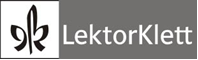 W KLASIE 8 SZKOŁY PODSTAWOWEJNA PODSTAWIE PODRĘCZNIKA GENTE JOVEN 2 EDICIÓN REVISADAŹródło:  https://klett.pl/baza-wiedzy?language=4&category=0&series=0&sidebar=0&volume=0&page=8Unidad 1: ¡Adiós al verano!Unidad 1: ¡Adiós al verano!Unidad 1: ¡Adiós al verano!Unidad 1: ¡Adiós al verano!Unidad 1: ¡Adiós al verano!Unidad 1: ¡Adiós al verano!Ocena niedostatecznaOcena dopuszczającaOcena dostatecznaOcena dobraOcena bardzo dobraOcena celującaUczeń nie spełnia wymagań na ocenę dopuszczającą.Uczeń posługuje się w bardzo ograniczonym zakresie słownictwem poznanym w rozdziale pierwszym, tj. słownictwo związane z wakacjami, kierunki geograficzne, nazwy geograficzne, słowa i wyrażenia opisujące pogodę.Uczeń popełnia liczne błędy przy stosowaniu czasu przeszłego Pretérito Perfecto Compuesto, intonowaniu zdań oraz rozróżnianiu stylu formalnego i nieformalnego.Uczeń niezrozumiale i w sposób zakłócający komunikację: opisuje swoje wrażenia z wakacji; podpisuje zdjęcia; relacjonuje przeszłość; opisuje czynności wykonywane w czasie wakacji m.in. na obozie młodzieżowym i z rodziną; kierunki i miejsca geograficzne; stany pogodowe i klimat;  zadaje pytania; przeprowadza wywiad i opisuje inne osoby; stosuje poznane zwroty podczas lekcji. Jednocześnie stosuje bardzo ograniczony zasób poznanych słów i struktur i popełnia liczne błędy językowe.Uczeń z trudnością znajduje określone informacje w tekstach czytanych i wypowiedziach ustnych dotyczących wakacji, podróżowania i geografii.Uczeń, popełniając liczne błędy, posługuje się słownictwem poznanym w rozdziale pierwszym, tj. słownictwo związane z wakacjami, kierunki geograficzne, nazwy geograficzne, słowa i wyrażenia opisujące pogodę. Uczeń nie zawsze poprawnie stosuje czas przeszły Pretérito Perfecto Compuesto, intonuje zdania oraz rozróżnia styl formalny i nieformalny. Stosując mało urozmaicone słownictwo i zwroty uczeń opisuje swoje wrażenia z wakacji; podpisuje zdjęcia; relacjonuje przeszłość; opisuje czynności wykonywane w czasie wakacji m.in. na obozie młodzieżowym i z rodziną; kierunki i miejsca geograficzne; stany pogodowe i klimat;  zadaje pytania; przeprowadza wywiad i opisuje inne osoby; stosuje poznane zwroty podczas lekcji. Jednocześnie popełnia błędy językowe, które w pewnym stopniu zakłócają komunikację.Uczeń z pewną trudnością znajduje określone informacje w tekstach czytanych i wypowiedziach ustnych dotyczących wakacji, podróżowania i geografii.Uczeń, popełniając nieliczne błędy, posługuje się słownictwem poznanym w rozdziale pierwszym, tj. słownictwo związane z wakacjami, kierunki geograficzne, nazwy geograficzne, słowa i wyrażenia opisujące pogodę. Uczeń przeważnie poprawnie stosuje czas przeszły Pretérito Perfecto Compuesto, intonuje zdania oraz rozróżnia styl formalny i nieformalny. Stosując dość urozmaicone słownictwo i zwroty uczeń opisuje swoje wrażenia z wakacji; podpisuje zdjęcia; relacjonuje przeszłość; opisuje czynności wykonywane w czasie wakacji m.in. na obozie młodzieżowym i z rodziną; kierunki i miejsca geograficzne; stany pogodowe i klimat;  zadaje pytania; przeprowadza wywiad i opisuje inne osoby; stosuje poznane zwroty podczas lekcji. Popełnia nieliczne błędy językowe, które nie zakłócają komunikacji i zrozumienia przekazywanego komunikatu.Uczeń znajduje określone informacje w tekstach czytanych i wypowiedziach ustnych dotyczących wakacji, podróżowania i geografii.Uczeń poprawnie posługuje się słownictwem poznanym w rozdziale pierwszym, tj. słownictwo związane z wakacjami, kierunki geograficzne, nazwy geograficzne, słowa i wyrażenia opisujące pogodę. Uczeń bezbłędnie lub niemal bezbłędnie stosuje czas przeszły Pretérito Perfecto Compuestp, intonuje zdania oraz rozróżnia styl formalny i nieformalny. Stosując urozmaicone słownictwo i zwroty uczeń płynnie opisuje swoje wrażenia z wakacji; podpisuje zdjęcia; relacjonuje przeszłość; opisuje czynności wykonywane w czasie wakacji m.in. na obozie młodzieżowym i z rodziną; kierunki i miejsca geograficzne; stany pogodowe i klimat;  zadaje pytania; przeprowadza wywiad i opisuje inne osoby; stosuje poznane zwroty podczas lekcji. Ewentualne błędy językowe nie zakłócają komunikacji i zrozumienia przekazywanego komunikatu.Uczeń bezbłędnie lub niemal bezbłędnie znajduje określone informacje w tekstach czytanych i wypowiedziach ustnych dotyczących wakacji, podróżowania i geografii.Uczeń spełnia wymagania na ocenę bardzo dobrą i zna, wymienia i opisuje przykłady miejsc geograficznych typowych dla Ameryki Południowej i Centralnej i wskazuje je na mapie, wymienia niektóre języki autochtoniczne w Ameryce, realizuje miniprojekty, realizuje projekt, tworząc blog klasowy, i prezentuje go na forum klasy, interpretuje ilustracje i domyśla się znaczenia słów z kontekstu, komentuje tekst o kolejce tyrolskiej w Kostaryce i Amazonii, interpretuje słowa piosenki i tekst komiksu. Współdziała w grupie, porozumiewając się w języku hiszpańskim.Unidad 2: ¡Qué bonito!Unidad 2: ¡Qué bonito!Unidad 2: ¡Qué bonito!Unidad 2: ¡Qué bonito!Unidad 2: ¡Qué bonito!Unidad 2: ¡Qué bonito!Ocena niedostatecznaOcena dopuszczającaOcena dostatecznaOcena dobraOcena bardzo dobraOcena celującaUczeń nie spełnia wymagań na ocenę dopuszczającą.Uczeń posługuje się w bardzo ograniczonym zakresie słownictwem poznanym w rozdziale drugim, tj. nazwy sklepów i produktów, które można w nich kupić, daty, święta i fiesty typowe w Polsce i krajach hiszpańskojęzycznych, ubrania, liczebniki. Uczeń popełnia liczne błędy przy stosowaniu i odmianie czasowników ser, estar, hay, llevar, gustar, użyciu akcentowanych zaimków dzierżawczych i wskazujących, akcentowaniu wyrazów i ich podziale na sylaby.Uczeń niezrozumiale i w sposób zakłócający komunikację składa życzenia urodzinowe, pyta i podaje daty urodzin swoich i innych oraz świąt, opisuje cechy osób i przedmiotów, wskazuje położenie i istnienie, nazywa sklepy i mówi, co można w nich kupić, pyta i podaje ceny,  wyraża zdziwienie, nazywa ubrania, opisuje, co ma na sobie, kupuje ubrania, negocjuje, wskazuje przedmioty i osoby.Jednocześnie stosuje bardzo ograniczony zasób poznanych słów i struktur i popełnia liczne błędy językowe.Uczeń z trudnością znajduje określone informacje w tekstach czytanych i wypowiedziach ustnych dotyczących zakupów, świąt i ubrań.Uczeń, popełniając liczne błędy, posługuje się słownictwem poznanym w rozdziale drugim, tj. nazwy sklepów i produktów, które można w nich kupić, daty, święta i fiesty typowe w Polsce i krajach hiszpańskojęzycznych, ubrania, liczebniki. Uczeń nie zawsze poprawnie stosuje i odmienia czasowniki ser, estar, hay, llevar, gustar, używa akcentowanych zaimków dzierżawczych i wskazujących, akcentuje wyrazy i dzieli je na sylaby.Stosując mało urozmaicone słownictwo i zwroty uczeń składa życzenia urodzinowe, pyta i podaje daty urodzin swoich i innych oraz świąt, opisuje cechy osób i przedmiotów, wskazuje położenie i istnienie, nazywa sklepy i mówi, co można w nich kupić, pyta i podaje ceny,  wyraża zdziwienie, nazywa ubrania, opisuje, co ma na sobie, kupuje ubrania, negocjuje, wskazuje przedmioty i osoby. Jednocześnie popełnia błędy językowe, które w pewnym stopniu zakłócają komunikację.Uczeń z pewną trudnością znajduje określone informacje w tekstach czytanych i wypowiedziach ustnych dotyczących zakupów, świąt i ubrań. Uczeń, popełniając nieliczne błędy, posługuje się słownictwem poznanym w rozdziale drugim, tj. nazwy sklepów i produktów, które można w nich kupić, daty, święta i fiesty typowe w Polsce i krajach hiszpańskojęzycznych, ubrania, liczebniki.Uczeń przeważnie poprawnie stosuje i odmienia czasowniki ser, estar, hay, llevar, gustar, używa akcentowanych zaimków dzierżawczych i wskazujących, akcentuje wyrazy i dzieli je na sylaby. Stosując dość urozmaicone słownictwo i zwroty uczeń składa życzenia urodzinowe, pyta i podaje daty urodzin swoich i innych oraz świąt, opisuje cechy osób i przedmiotów, wskazuje położenie i istnienie, nazywa sklepy i mówi, co można w nich kupić, pyta i podaje ceny,  wyraża zdziwienie, nazywa ubrania, opisuje, co ma na sobie, kupuje ubrania, negocjuje, wskazuje przedmioty i osoby. Popełnia nieliczne błędy językowe, które nie zakłócają komunikacji i zrozumienia przekazywanego komunikatu.Uczeń znajduje określone informacje w tekstach czytanych i wypowiedziach ustnych dotyczących zakupów, świąt i ubrań. Uczeń poprawnie posługuje się słownictwem poznanym w rozdziale drugim, tj. nazwy sklepów i produktów, które można w nich kupić, daty, święta i fiesty typowe w Polsce i krajach hiszpańskojęzycznych, ubrania, liczebniki. Uczeń bezbłędnie lub niemal bezbłędnie stosuje i odmienia czasowniki ser, estar, hay, llevar, gustar, używa akcentowanych zaimków dzierżawczych i wskazujących, akcentuje wyrazy i dzieli je na sylaby. Stosując urozmaicone słownictwo i zwroty uczeń spontanicznie składa życzenia urodzinowe, pyta i podaje daty urodzin swoich i innych oraz świąt, opisuje cechy osób i przedmiotów, wskazuje położenie i istnienie, nazywa sklepy i mówi, co można w nich kupić, pyta i podaje ceny,  wyraża zdziwienie, nazywa ubrania, opisuje, co ma na sobie, kupuje ubrania, negocjuje, wskazuje przedmioty i osoby. Ewentualne błędy językowe nie zakłócają komunikacji i zrozumienia przekazywanego komunikatu.Uczeń bezbłędnie lub niemal bezbłędnie znajduje określone informacje w tekstach czytanych i wypowiedziach ustnych dotyczących zakupów, świąt i ubrań. Uczeń spełnia wymagania na ocenę bardzo dobrą i podaje daty ważnych świat w krajach hiszpańskojęzycznych, zna tradycję Día de santo w Hiszpanii, realizuje miniprojekty, realizuje projekt klasowego kalendarza urodzinowego i prezentuje go na forum klasy oraz nagrywa scenę w sklepie, przedstawia malarza Joan Miró o opisuje jego obrazy, opisuje główne założenia kampanii społecznej Ropa Limpia, interpretuje ilustracje i domyśla się znaczenia słów z kontekstu, interpretuje słowa piosenki i tekst komiksu. Współdziała w grupie, porozumiewając się w języku hiszpańskim.Unidad 3: Aquí vivo yoUnidad 3: Aquí vivo yoUnidad 3: Aquí vivo yoUnidad 3: Aquí vivo yoUnidad 3: Aquí vivo yoUnidad 3: Aquí vivo yoOcena niedostatecznaOcena dopuszczającaOcena dostatecznaOcena dobraOcena bardzo dobraOcena celującaUczeń nie spełnia wymagań na ocenę dopuszczającą.Uczeń posługuje się w bardzo ograniczonym zakresie słownictwem poznanym w rozdziale trzecim, tj. słownictwo związane z miastem, dom, urządzenia i meble w domu, części domu, środki transportu. Uczeń popełnia liczne błędy w użyciu czasowników haber, estar, tener, ser, przyimków miejsca, zaimków nieokreślonych, rodzajników nieokreślonych, czasownika gustar, dopełnienia bliższego i wymowie dyftongów (dwóch samogłosek obok siebie w wyrazach) i zastępowaniu słów zaimkami.Uczeń niezrozumiale i w sposób zakłócający komunikację podpisuje zdjęcia, opisuje dom, swój pokój, nazywa części domu, meble i inne urządzenia oraz wskazuje ich przeznaczenie, opisuje miejsca i przedmioty w mieście, określa orientacyjną ilość, liczbę i natężenie, komentuje tekst na blogu, opisuje dzielnicę lub osiedle, mówi, co mu się podoba w mieście, nazywa środki transportu i miejsca i osoby z nimi związane.  Jednocześnie stosuje bardzo ograniczony zasób poznanych słów i struktur i popełnia liczne błędy językowe.Uczeń z trudnością znajduje określone informacje w tekstach dotyczących domu, miejsca zamieszkania i miasta.Uczeń, popełniając liczne błędy, posługuje się słownictwem poznanym w rozdziale trzecim, tj. słownictwo związane z miastem, dom, urządzenia i meble w domu, części domu, środki transportu. Uczeń nie zawsze poprawnie stosuje czasowniki haber, estar, tener, ser, przyimki miejsca, zaimki nieokreślone, rodzajniki nieokreślone, czasownik gustar, dopełnienie bliższe i wymawia dyftongi (dwie samogłoski obok siebie w wyrazach) i zastępuje słowa zaimkami. Stosując mało urozmaicone słownictwo i zwroty uczeń podpisuje zdjęcia, opisuje dom, swój pokój, nazywa części domu, meble i inne urządzenia oraz wskazuje ich przeznaczenie, opisuje miejsca i przedmioty w mieście, określa orientacyjną ilość, liczbę i natężenie, komentuje tekst na blogu, opisuje dzielnicę lub osiedle, mówi, co mu się podoba w mieście, nazywa środki transportu i miejsca i osoby z nimi związane.  Jednocześnie popełnia błędy językowe, które w pewnym stopniu zakłócają komunikację.Uczeń z pewną trudnością znajduje określone informacje w tekstach dotyczących domu, miejsca zamieszkania i miasta.Uczeń, popełniając nieliczne błędy, posługuje się słownictwem poznanym w rozdziale trzecim, tj. słownictwo związane z miastem, dom, urządzenia i meble w domu, części domu, środki transportu. Uczeń przeważnie poprawnie stosuje czasowniki haber, estar, tener, ser, przyimki miejsca, zaimki nieokreślone, rodzajniki nieokreślone, czasownik gustar, dopełnienie bliższe i wymawia dyftongi (dwie samogłoski obok siebie w wyrazach) i zastępuje słowa zaimkami. Stosując dość urozmaicone słownictwo i zwroty uczeń podpisuje zdjęcia, opisuje dom, swój pokój, nazywa części domu, meble i inne urządzenia oraz wskazuje ich przeznaczenie, opisuje miejsca i przedmioty w mieście, określa orientacyjną ilość, liczbę i natężenie, komentuje tekst na blogu, opisuje dzielnicę lub osiedle, mówi, co mu się podoba w mieście, nazywa środki transportu i miejsca i osoby z nimi związane.  Popełnia nieliczne błędy językowe, które nie zakłócają komunikacji i zrozumienia przekazywanego komunikatu.Uczeń znajduje określone informacje w tekstach dotyczących domu, miejsca zamieszkania i miasta.Uczeń poprawnie posługuje się słownictwem poznanym w rozdziale trzecim, tj. słownictwo związane z miastem, dom, urządzenia i meble w domu, części domu, środki transportu.Uczeń bezbłędnie lub niemal bezbłędnie stosuje czasowniki haber, estar, tener, ser, przyimki miejsca, zaimki nieokreślone, rodzajniki nieokreślone, czasownik gustar, dopełnienie bliższe i wymawia dyftongi (dwie samogłoski obok siebie w wyrazach) i zastępuje słowa zaimkami. Stosując urozmaicone słownictwo i zwroty uczeń spontanicznie podpisuje zdjęcia, opisuje dom, swój pokój, nazywa części domu, meble i inne urządzenia oraz wskazuje ich przeznaczenie, opisuje miejsca i przedmioty w mieście, określa orientacyjną ilość, liczbę i natężenie, komentuje tekst na blogu, opisuje dzielnicę lub osiedle, mówi, co mu się podoba w mieście, nazywa środki transportu i miejsca i osoby z nimi związane.  Ewentualne błędy językowe nie zakłócają komunikacji i zrozumienia przekazywanego komunikatu.Uczeń bezbłędnie lub niemal bezbłędnie znajduje określone informacje w tekstach dotyczących domu, miejsca zamieszkania i miasta.Uczeń spełnia wymagania na ocenę bardzo dobrą i interpretuje ilustracje i domyśla się znaczenia słów z kontekstu, opisuje pochodzenie i przedstawicieli hip hopu, przygotowuje grę i przeprowadza ją na forum klasy, interpretuje słowa piosenki. Współdziała w grupie, porozumiewając się w języku hiszpańskim.Unidad 4: ¡Hoy es fiesta!Unidad 4: ¡Hoy es fiesta!Unidad 4: ¡Hoy es fiesta!Unidad 4: ¡Hoy es fiesta!Unidad 4: ¡Hoy es fiesta!Unidad 4: ¡Hoy es fiesta!Ocena niedostatecznaOcena dopuszczającaOcena dostatecznaOcena dobraOcena bardzo dobraOcena celującaUczeń nie spełnia wymagań na ocenę dopuszczającą.Uczeń posługuje się w bardzo ograniczonym zakresie słownictwem poznanym w rozdziale czwartym, tj. gatunki filmów, czynności wykonywane w czasie wolnym, jedzenie, daty. Uczeń popełnia liczne błędy w odmianie czasowników regularnych i nieregularnych w czasie teraźniejszym, stosowaniu rodzajników określonych i nieokreślonych, zapisie słów z akcentem graficznym. Uczeń niezrozumiale i w sposób zakłócający komunikację opisuje ustnie i pisemnie fabułę filmu, plany na weekend, proponuje i składa propozycje odnośnie wspólnego spędzenia czasu,zaprasza,  akceptuje i przyjmuje propozycje,odrzuca propozycje,usprawiedliwia się,podaje wymówki i przyczyny, wyraża zgodę lub niezgodę,uzasadnia opinie, nazywa kanapki typowe w Hiszpanii,porównuje, nazywa produkty żywnościowe, wyraża upodobania kulinarne, zamawia jedzenie w barze/restauracji, komentuje tekst, nazywa dania typowe dla krajów hiszpańskojęzycznych. Jednocześnie stosuje bardzo ograniczony zasób poznanych słów i struktur i popełnia liczne błędy językowe.Uczeń z trudnością znajduje określone informacje w tekstach dotyczących planowania wolnego czasu, jedzenia i filmu.Uczeń, popełniając liczne błędy, posługuje się słownictwem poznanym w rozdziale czwartym, tj. gatunki filmów, czynności wykonywane w czasie wolnym, jedzenie, daty.Uczeń nie zawsze poprawnie odmienia czasowniki regularne i nieregularne w czasie teraźniejszym, stosuje rodzajniki określone i nieokreślone, zapisuje słowa z akcentem graficznym. Stosując mało urozmaicone słownictwo i zwroty uczeń opisuje ustnie i pisemnie fabułę filmu, plany na weekend, proponuje i składa propozycje odnośnie wspólnego spędzenia czasu,zaprasza,  akceptuje i przyjmuje propozycje,odrzuca propozycje,usprawiedliwia się,podaje wymówki i przyczyny, wyraża zgodę lub niezgodę,uzasadnia opinie, nazywa kanapki typowe w Hiszpanii,porównuje, nazywa produkty żywnościowe, wyraża upodobania kulinarne, zamawia jedzenie w barze/restauracji, komentuje tekst, nazywa dania typowe dla krajów hiszpańskojęzycznych. Jednocześnie popełnia błędy językowe, które w pewnym stopniu zakłócają komunikację.Uczeń z pewną trudnością znajduje określone informacje w tekstach dotyczących planowania wolnego czasu, jedzenia i filmu. Uczeń, popełniając nieliczne błędy, posługuje się słownictwem poznanym w rozdziale czwartym, tj. gatunki filmów, czynności wykonywane w czasie wolnym, jedzenie, daty.Uczeń przeważnie poprawnie odmienia czasowniki regularne i nieregularne w czasie teraźniejszym, stosuje rodzajniki określone i nieokreślone, zapisuje słowa z akcentem graficznym.Stosując dość urozmaicone słownictwo i zwroty uczeń opisuje ustnie i pisemnie fabułę filmu, plany na weekend, proponuje i składa propozycje odnośnie wspólnego spędzenia czasu,zaprasza,  akceptuje i przyjmuje propozycje,odrzuca propozycje,usprawiedliwia się,podaje wymówki i przyczyny, wyraża zgodę lub niezgodę,uzasadnia opinie, nazywa kanapki typowe w Hiszpanii,porównuje, nazywa produkty żywnościowe, wyraża upodobania kulinarne, zamawia jedzenie w barze/restauracji, komentuje tekst, nazywa dania typowe dla krajów hiszpańskojęzycznych. Popełnia nieliczne błędy językowe, które nie zakłócają komunikacji i zrozumienia przekazywanego komunikatu.Uczeń znajduje określone informacje w tekstach dotyczących planowania wolnego czasu, jedzenia i filmu.Uczeń poprawnie posługuje się słownictwem poznanym w rozdziale czwartym, tj. gatunki filmów, czynności wykonywane w czasie wolnym, jedzenie, daty.Uczeń bezbłędnie lub niemal bezbłędnie odmienia czasowniki regularne i nieregularne w czasie teraźniejszym, stosuje rodzajniki określone i nieokreślone, zapisuje słowa z akcentem graficznym.Stosując urozmaicone słownictwo i zwroty uczeń spontanicznie opisuje ustnie i pisemnie fabułę filmu, plany na weekend, proponuje i składa propozycje odnośnie wspólnego spędzenia czasu,zaprasza,  akceptuje i przyjmuje propozycje,odrzuca propozycje,usprawiedliwia się,podaje wymówki i przyczyny, wyraża zgodę lub niezgodę,uzasadnia opinie, nazywa kanapki typowe w Hiszpanii,porównuje, nazywa produkty żywnościowe, wyraża upodobania kulinarne, zamawia jedzenie w barze/restauracji, komentuje tekst, nazywa dania typowe dla krajów hiszpańskojęzycznych. Ewentualne błędy językowe nie zakłócają komunikacji i zrozumienia przekazywanego komunikatu.Uczeń bezbłędnie lub niemal bezbłędnie znajduje określone informacje w tekstach dotyczących planowania wolnego czasu, jedzenia i filmu.Uczeń spełnia wymagania na ocenę bardzo dobrą i interpretuje ilustracje i domyśla się znaczenia słów z kontekstu, zna tytuły niektórych filmów w języka hiszpańskim, zna potrawy typowe dla niektórych krajów hiszpańskojęzycznych i wymienia ich składniki, realizuje miniprojekty, przygotowuje przyjęcie urodzinowe, interpretuje słowa piosenki. Współdziała w grupie, porozumiewając się w języku hiszpańskim.Unidad 5: ¡En forma!Unidad 5: ¡En forma!Unidad 5: ¡En forma!Unidad 5: ¡En forma!Unidad 5: ¡En forma!Unidad 5: ¡En forma!Ocena niedostatecznaOcena dopuszczającaOcena dostatecznaOcena dobraOcena bardzo dobraOcena celującaUczeń nie spełnia wymagań na ocenę dopuszczającą.Uczeń posługuje się w bardzo ograniczonym zakresie słownictwem poznanym w rozdziale piątym, tj. sport, zdrowy styl życia, plany na przyszłość, części ciała, zdrowie, taniec i muzyka. Uczeń popełnia liczne błędy w odmianie czasowników regularnych i nieregularnych w czasie teraźniejszym i Pretérito Perfecto Compuesto, czasownika doler, użyciu i formie trybu rozkazującego, akcentowaniu wyrazów. Uczeń niezrozumiale i w sposób zakłócający komunikację nazywa sporty i dyscypliny sportowe,wyraża częstotliwość wykonywania danej czynności, mówi o planach na przyszłość, wyraża umiejętności, opisuje doświadczenia, opisuje plany na przyszłość, udziela rad, mówi o zdrowym stylu życia, uzasadnia swoje opinie, nazywa części ciała,opisuje stan zdrowia, dolegliwości, stany samopoczucia, dobre i złe nawyki, wydaje polecenia.Jednocześnie stosuje bardzo ograniczony zasób poznanych słów i struktur i popełnia liczne błędy językowe.Uczeń z trudnością znajduje określone informacje w tekstach dotyczących sportu, planów na przyszłość, zdrowego stylu życia, muzyki i tańca w krajach hiszpańskojęzycznych.Uczeń, popełniając liczne błędy, posługuje się słownictwem poznanym w rozdziale piątym, tj. sport, zdrowy styl życia, plany na przyszłość, części ciała, zdrowie, taniec i muzyka.Uczeń nie zawsze poprawnie odmienia czasowniki regularne i nieregularne w czasie teraźniejszym i Pretérito Perfecto Compuesto, czasownik doler, używa trybu rozkazującego, akcentuje wyrazy. Stosując mało urozmaicone słownictwo i zwroty uczeń nazywa sporty i dyscypliny sportowe,wyraża częstotliwość wykonywania danej czynności, mówi o planach na przyszłość, wyraża umiejętności, opisuje doświadczenia, opisuje plany na przyszłość, udziela rad, mówi o zdrowym stylu życia, uzasadnia swoje opinie, nazywa części ciała,opisuje stan zdrowia, dolegliwości, stany samopoczucia, dobre i złe nawyki, wydaje polecenia. Jednocześnie popełnia błędy językowe, które w pewnym stopniu zakłócają komunikację.Uczeń z pewną trudnością znajduje określone informacje w tekstach dotyczących sportu, planów na przyszłość, zdrowego stylu życia, muzyki i tańca w krajach hiszpańskojęzycznych.Uczeń, popełniając nieliczne błędy, posługuje się słownictwem poznanym w rozdziale piątym, tj. sport, zdrowy styl życia, plany na przyszłość, części ciała, zdrowie, taniec i muzyka.Uczeń przeważnie poprawnie odmienia czasowniki regularne i nieregularne w czasie teraźniejszym i Pretérito Perfecto Compuesto, czasownik doler, używa trybu rozkazującego, akcentuje wyrazy. Stosując dość urozmaicone słownictwo i zwroty uczeń nazywa sporty i dyscypliny sportowe,wyraża częstotliwość wykonywania danej czynności, mówi o planach na przyszłość, wyraża umiejętności, opisuje doświadczenia, opisuje plany na przyszłość, udziela rad, mówi o zdrowym stylu życia, uzasadnia swoje opinie, nazywa części ciała,opisuje stan zdrowia, dolegliwości, stany samopoczucia, dobre i złe nawyki, wydaje polecenia. Popełnia nieliczne błędy językowe, które nie zakłócają komunikacji i zrozumienia przekazywanego komunikatu.Uczeń znajduje określone informacje w tekstach dotyczących sportu, planów na przyszłość, zdrowego stylu życia, muzyki i tańca w krajach hiszpańskojęzycznych.Uczeń poprawnie posługuje się słownictwem poznanym w rozdziale piątym, tj. sport, zdrowy styl życia, plany na przyszłość, części ciała, zdrowie, taniec i muzyka.Uczeń bezbłędnie lub niemal bezbłędnie odmienia czasowniki regularne i nieregularne w czasie teraźniejszym i Pretérito Perfecto Compuesto, czasownik doler, używa trybu rozkazującego, akcentuje wyrazy. Stosując urozmaicone słownictwo i zwroty uczeń spontanicznie nazywa sporty i dyscypliny sportowe,wyraża częstotliwość wykonywania danej czynności, mówi o planach na przyszłość, wyraża umiejętności, opisuje doświadczenia, opisuje plany na przyszłość, udziela rad, mówi o zdrowym stylu życia, uzasadnia swoje opinie, nazywa części ciała,opisuje stan zdrowia, dolegliwości, stany samopoczucia, dobre i złe nawyki, wydaje polecenia. Ewentualne błędy językowe nie zakłócają komunikacji i zrozumienia przekazywanego komunikatu.Uczeń bezbłędnie lub niemal bezbłędnie znajduje określone informacje w tekstach dotyczących sportu, planów na przyszłość, zdrowego stylu życia, muzyki i tańca w krajach hiszpańskojęzycznych.Uczeń spełnia wymagania na ocenę bardzo dobrą i interpretuje ilustracje i domyśla się znaczenia słów z kontekstu, współdziała w grupie, porozumiewając się w języku hiszpańskim, realizuje miniprojekty, przygotowuje i prezentuje na forum klasy kampanię społeczną promującą sportowe wakacje, zna i komentuje tańce typowe w krajach hiszpańskojęzycznych, komentuje tekst piosenki. Zna podstawowe informacje na temat geografii, kultury i sztuki w Castilla La Mancha i Andaluzji oraz w Argentynie i Chile. 